PMF COMMITTEE USE ONLY ALLOCATED STALL NO:	DATE REC’D:	PAYMENT REC’D: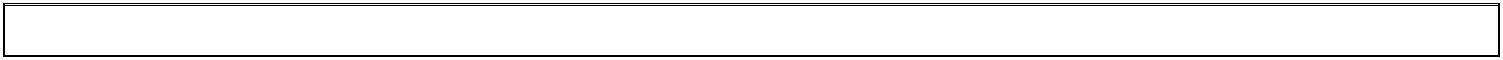 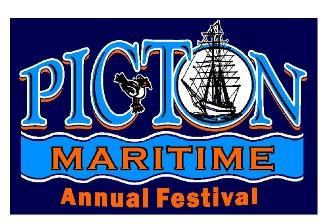 STALL APPLICATION FORM18th Picton Maritime Festival. Saturday 20th January 2024.www.maritimefestivalpicton.comPlease email form to: pictonmf2005@gmail.com Applications will be acknowledged and confirmed via email.IMPORTANT: Stall holders must comply with all the rules & criteria as outlined on our Market Rules & Information Sheet. Available on our website.NAME/SCONTACT EMAIL	PHONEADDRESS  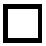 WILL YOU BE SELLING FOOD? (Tick box for ‘Yes. Please read important information below)Food stall holders are responsible for applying for a ‘Food Stall Licence’ with the Marlborough District Council at least 5 working days prior to the festival date. Forms and information about food stalls are available from the Marlborough District Council website at  www.marlborough.govt.nz.STALL DESCRIPTION: (Please list in detail ALL goods and services that you intend to sell)STALL TYPE: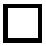 Commercial Food Stall (3m x 3m) $200 + GST ($230 INC)Non-profit organisation Food Stall (3m x 3m) $100 + GST ($115 INC)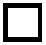 Craft/Market Stall (3m x 3m) $50 + GST ($57.50 INC)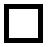 Power required (Food Stalls only) $20 + GST ($23 INC)Please include with application an email photo and dimensions of food stall/trailer, so we can allocate sites.PAYMENT METHOD: NO cash pleaseBank Transfer to: Westpac: Picton Maritime Festival: 03-0599-0346349-00 (please enter your stall name as bank reference)TERMS & CONDITIONS: (Check off each item and sign below)By applying, I agree to abide by the rules and regulations of the festival market (refer to the ‘Market Rules & Information Sheet provided on the Picton Maritime Festival website). I am aware that the market organizers have the right to decline my application for any reason. I am aware that I need to provide my own stall display equipment, furniture, and fittings. I am responsible for removing everything I have brought to the market including rubbish. I take full responsibility for my own safety while setting up, operating, and taking away my stall. [Food Stalls only] I understand that I am responsible for applying for a ‘Food Stall Licence’ permit and complying with regulations set by the Marlborough District Council.I HAVE READ AND UNDERSTAND THE TERMS AND CONDITIONS ABOVESIGNED BY APPLICANT(If stall holder is under 16 years old, please have an adult sign)